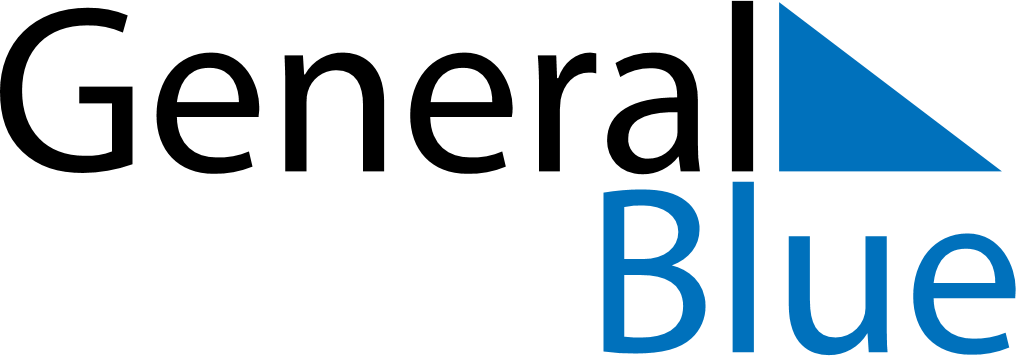 February 2158February 2158February 2158February 2158February 2158SundayMondayTuesdayWednesdayThursdayFridaySaturday12345678910111213141516171819202122232425262728